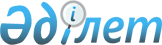 О внесении изменений в решение ХХVI сессии Каражалского городского маслихата от 26 декабря 2013 года № 190 "О бюджете города на 2014-2016 годы"
					
			С истёкшим сроком
			
			
		
					Решение ХXXV сессии Каражалского городского маслихата Карагандинской области от 26 ноября 2014 года № 279. Зарегистрировано Департаментом юстиции Карагандинской области 9 декабря 2014 года № 2858. Прекращено действие в связи с истечением срока      В соответствии с Бюджетным кодексом Республики Казахстан от 4 декабря 2008 года, Законом Республики Казахстан от 23 января 2001 года "О местном государственном управлении и самоуправлении в Республике Казахстан", городской маслихат РЕШИЛ:

      1. Внести в решение XXVI сессии Каражалского городского маслихата от 26 декабря 2013 года № 190 "О бюджете города на 2014 - 2016 годы" (зарегистрировано в Реестре государственной регистрации нормативных правовых актов за номером 2489, опубликовано в газете "Қазыналы өңір" 11 января 2014 года № 1 (673)) следующие изменения:

      1) пункт 1 изложить в следующей редакции: 

      "1. Принять к исполнению городской бюджет на 2014 - 2016 годы, в том числе на 2014 год в следующих объемах:

      1) доходы – 2 045 941 тысяч тенге, в том числе: 

      налоговые поступления – 764 131 тысяч тенге;

      неналоговые поступления – 6 613 тысяч тенге;

      поступления от продажи основного капитала – 800 тысяч тенге;

      поступления трансфертов – 1 274 397 тысяч тенге;

      2) затраты – 2 049 557 тысяч тенге; 

      3) чистое бюджетное кредитование – 28 000 тысяч тенге, в том числе:

      бюджетные кредиты – 28 000 тысяч тенге;

      погашение бюджетных кредитов – 0 тысяч тенге;

      4) сальдо по операциям с финансовыми активами – 0 тысяч тенге:

      приобретение финансовых активов – 0 тысяч тенге;

      поступления от продажи финансовых активов государства – 0 тысяч тенге;

      5) дефицит (профицит) бюджета – минус 28 616 тысяч тенге;

      6) финансирование дефицита (использование профицита) бюджета – 28 616 тысяч тенге:

      поступление займов – 25 000 тысяч тенге;

      погашение займов – 0 тысяч тенге;

      используемые остатки бюджетных средств – 3 616 тысяч тенге.";

      2) приложения 1, 4, 5 к указанному решению изложить в новой редакции согласно приложениям 1, 2, 3 к настоящему решению.

      2. Настоящее решение вводится в действие с 1 января 2014 года.

 Бюджет города Каражал на 2014 год Целевые трансферты из областного бюджета на 2014 год Распределение целевых трансфертов по администраторам бюджетных программ на 2014 год
					© 2012. РГП на ПХВ «Институт законодательства и правовой информации Республики Казахстан» Министерства юстиции Республики Казахстан
				Председатель XXXV сессии

Т. Касимов

Cекретарь городского маслихата

З. Оспанова

Приложение 1
к решению Каражалского
городского маслихата
от 26 ноября 2014 года № 279
Приложение 1
к решению Каражалского
городского маслихата
от 26 декабря 2013 года № 190Категория

Категория

Категория

Категория

сумма (тысяч тенге)

Класс

Класс

Класс

сумма (тысяч тенге)

Подкласс

Подкласс

сумма (тысяч тенге)

Наименование

сумма (тысяч тенге)

1) Доходы

2045941

1

Налоговые поступления

764131

01

Подоходный налог

281274

2

Индивидуальный подоходный налог

281274

03

Социальный налог

223062

1

Социальный налог

223062

04

Hалоги на собственность

206576

1

Hалоги на имущество

98995

3

Земельный налог

82647

4

Hалог на транспортные средства

24793

5

Единый земельный налог

141

05

Внутренние налоги на товары, работы и услуги

48211

2

Акцизы

1054

3

Поступления за использование природных и других ресурсов

44455

4

Сборы за ведение предпринимательской и профессиональной деятельности

2702

08

Обязательные платежи, взимаемые за совершение юридически значимых действий и (или) выдачу документов уполномоченными на то государственными органами или должностными лицами

5008

1

Государственная пошлина

5008

2

Неналоговые поступления

6613

01

Доходы от государственной собственности

2621

1

Поступления части чистого дохода государственных предприятий

14

5

Доходы от аренды имущества, находящегося в государственной собственности

2607

06

Прочие неналоговые поступления

3992

1

Прочие неналоговые поступления

3992

3

Поступления от продажи основного капитала

800

01

Продажа государственного имущества, закрепленного за государственными учреждениями

148

1

Продажа государственного имущества, закрепленного за государственными учреждениями

148

03

Продажа земли и нематериальных активов

652

1

Продажа земли

519

2

Продажа нематериальных активов

133

4

Поступления трансфертов

1274397

02

Трансферты из вышестоящих органов государственного управления

1274397

2

Трансферты из областного бюджета

1274397

Функциональная группа

Функциональная группа

Функциональная группа

Функциональная группа

Функциональная группа

сумма (тысяч тенге)

Функциональная подгруппа

Функциональная подгруппа

Функциональная подгруппа

Функциональная подгруппа

сумма (тысяч тенге)

Администратор бюджетных программ

Администратор бюджетных программ

Администратор бюджетных программ

сумма (тысяч тенге)

Программа

Программа

сумма (тысяч тенге)

Наименование

сумма (тысяч тенге)

2) Затраты

2049557

01

Государственные услуги общего характера

137020

1

Представительные, исполнительные и другие органы, выполняющие общие функции государственного управления

109305

112

Аппарат маслихата района (города областного значения)

13801

001

Услуги по обеспечению деятельности маслихата района (города областного значения)

13586

003

Капитальные расходы государственного органа

215

122

Аппарат акима района (города областного значения)

57221

001

Услуги по обеспечению деятельности акима района (города областного значения)

55782

003

Капитальные расходы государственного органа

1439

123

Аппарат акима района в городе, города районного значения, поселка, села, сельского округа

38283

001

Услуги по обеспечению деятельности акима района в городе, города районного значения, поселка, села, сельского округа

35983

022

Капитальные расходы государственного органа

2300

2

Финансовая деятельность

4879

459

Отдел экономики и финансов района (города областного значения)

4879

003

Проведение оценки имущества в целях налогообложения

383

010

Приватизация, управление коммунальным имуществом, постприватизационная деятельность и регулирование споров, связанных с этим

60

011

Учет, хранение, оценка и реализация имущества, поступившего в коммунальную собственность

4436

9

Прочие государственные услуги общего характера

22836

459

Отдел экономики и финансов района (города областного значения)

22836

001

Услуги по реализации государственной политики в области формирования и развития экономической политики, государственного планирования, исполнения бюджета и управления коммунальной собственностью района (города областного значения)

22836

02

Оборона

3572

1

Военные нужды

3522

122

Аппарат акима района (города областного значения)

3522

005

Мероприятия в рамках исполнения всеобщей воинской обязанности

3522

2

Организация работы по чрезвычайным ситуациям

50

122

Аппарат акима района (города областного значения)

50

006

Предупреждение и ликвидация чрезвычайных ситуаций масштаба района (города областного значения)

50

04

Образование

896493

1

Дошкольное воспитание и обучение

103799

471

Отдел образования, физической культуры и спорта района (города областного значения)

103799

040

Реализация государственного образовательного заказа в дошкольных организациях образования

103799

2

Начальное, основное среднее и общее среднее образование

765042

123

Аппарат акима района в городе, города районного значения, поселка, села, сельского округа

4498

005

Организация бесплатного подвоза учащихся до школы и обратно в сельской местности

4498

471

Отдел образования, физической культуры и спорта района (города областного значения)

760544

004

Общеобразовательное обучение

745136

005

Дополнительное образование для детей и юношества

15408

9

Прочие услуги в области образования

27652

471

Отдел образования, физической культуры и спорта района (города областного значения)

27652

009

Приобретение и доставка учебников, учебно-методических комплексов для государственных учреждений образования района (города областного значения)

7579

020

Ежемесячная выплата денежных средств опекунам (попечителям) на содержание ребенка-сироты (детей-сирот), и ребенка (детей), оставшегося без попечения родителей

7042

067

Капитальные расходы подведомственных государственных учреждений и организаций

12346

068

Обеспечение повышения компьютерной грамотности населения

685

06

Социальная помощь и социальное обеспечение

66755

2

Социальная помощь

48806

123

Аппарат акима района в городе, города районного значения, поселка, села, сельского округа

3286

003

Оказание социальной помощи нуждающимся гражданам на дому

3286

451

Отдел занятости и социальных программ района (города областного значения)

45520

002

Программа занятости

14197

005

Государственная адресная социальная помощь

4739

006

Оказание жилищной помощи

4629

007

Социальная помощь отдельным категориям нуждающихся граждан по решениям местных представительных органов

4251

010

Материальное обеспечение детей-инвалидов, воспитывающихся и обучающихся на дому

121

014

Оказание социальной помощи нуждающимся гражданам на дому

11684

016

Государственные пособия на детей до 18 лет

2745

017

Обеспечение нуждающихся инвалидов обязательными гигиеническими средствами и предоставление услуг специалистами жестового языка, индивидуальными помощниками в соответствии с индивидуальной программой реабилитации инвалида

3154

9

Прочие услуги в области социальной помощи и социального обеспечения

17949

451

Отдел занятости и социальных программ района (города областного значения)

17949

001

Услуги по реализации государственной политики на местном уровне в области обеспечения занятости и реализации социальных программ для населения

15713

011

Оплата услуг по зачислению, выплате и доставке пособий и других социальных выплат

86

021

Капитальные расходы государственного органа

150

067

Капитальные расходы подведомственных государственных учреждений и организаций

2000

07

Жилищно-коммунальное хозяйство

443896

1

Жилищное хозяйство

202299

458

Отдел жилищно-коммунального хозяйства, пассажирского транспорта и автомобильных дорог района (города областного значения)

15399

041

Ремонт и благоустройство объектов в рамках развития городов и сельских населенных пунктов по Дорожной карте занятости 2020

15399

467

Отдел строительства района (города областного значения)

176720

003

Проектирование, строительство и (или) приобретение жилья коммунального жилищного фонда 

127608

004

Проектирование, развитие, обустройство и (или) приобретение инженерно-коммуникационной инфраструктуры 

49112

471

Отдел образования, физической культуры и спорта района (города областного значения)

2985

026

Ремонт объектов в рамках развития городов и сельских населенных пунктов по Дорожной карте занятости 2020

2985

479

Отдел жилищной инспекции района (города областного значения)

7195

001

Услуги по реализации государственной политики на местном уровне в области жилищного фонда

4981

005

Капитальные расходы государственного органа

2214

2

Коммунальное хозяйство

220493

458

Отдел жилищно-коммунального хозяйства, пассажирского транспорта и автомобильных дорог района (города областного значения)

109291

012

Функционирование системы водоснабжения и водоотведения

109291

467

Отдел строительства района (города областного значения)

111202

006

Развитие системы водоснабжения и водоотведения

111202

3

Благоустройство населенных пунктов

21104

123

Аппарат акима района в городе, города районного значения, поселка, села, сельского округа

5083

008

Освещение улиц населенных пунктов

3054

009

Обеспечение санитарии населенных пунктов

1609

011

Благоустройство и озеленение населенных пунктов

420

458

Отдел жилищно-коммунального хозяйства, пассажирского транспорта и автомобильных дорог района (города областного значения)

16021

015

Освещение улиц в населенных пунктах

7839

016

Обеспечение санитарии населенных пунктов

1000

018

Благоустройство и озеленение населенных пунктов

7182

08

Культура, спорт, туризм и информационное пространство

124325

1

Деятельность в области культуры

70601

455

Отдел культуры и развития языков района (города областного значения)

70601

003

Поддержка культурно-досуговой работы

70601

2

Спорт

4171

471

Отдел образования, физической культуры и спорта района (города областного значения)

4171

014

Проведение спортивных соревнований на районном (города областного значения) уровне

3171

015

Подготовка и участие членов сборных команд района (города областного значения) по различным видам спорта на областных спортивных соревнованиях

1000

3

Информационное пространство

26891

455

Отдел культуры и развития языков района (города областного значения)

18619

006

Функционирование районных (городских) библиотек

18601

007

Развитие государственного языка и других языков народа Казахстана

18

456

Отдел внутренней политики района (города областного значения)

8272

002

Услуги по проведению государственной информационной политики через газеты и журналы 

8272

9

Прочие услуги по организации культуры, спорта, туризма и информационного пространства

22662

455

Отдел культуры и развития языков района (города областного значения)

5599

001

Услуги по реализации государственной политики на местном уровне в области развития языков и культуры

5299

032

Капитальные расходы подведомственных государственных учреждений и организаций

300

456

Отдел внутренней политики района (города областного значения)

17063

001

Услуги по реализации государственной политики на местном уровне в области информации, укрепления государственности и формирования социального оптимизма граждан

6459

003

Реализация мероприятий в сфере молодежной политики

5104

006

Капитальные расходы государственного органа 

5500

10

Сельское, водное, лесное, рыбное хозяйство, особо охраняемые природные территории, охрана окружающей среды и животного мира, земельные отношения

28165

1

Сельское хозяйство

10193

474

Отдел сельского хозяйства и ветеринарии района (города областного значения)

10193

001

Услуги по реализации государственной политики на местном уровне в сфере сельского хозяйства и ветеринарии 

8562

005

Обеспечение функционирования скотомогильников (биотермических ям) 

192

007

Организация отлова и уничтожения бродячих собак и кошек

400

008

Возмещение владельцам стоимости изымаемых и уничтожаемых больных животных, продуктов и сырья животного происхождения

1039

6

Земельные отношения

6141

463

Отдел земельных отношений района (города областного значения)

6141

001

Услуги по реализации государственной политики в области регулирования земельных отношений на территории района (города областного значения) 

6141

9

Прочие услуги в области сельского, водного, лесного, рыбного хозяйства, охраны окружающей среды и земельных отношений

11831

474

Отдел сельского хозяйства и ветеринарии района (города областного значения)

11831

013

Проведение противоэпизоотических мероприятий

11831

11

Промышленность, архитектурная, градостроительная и строительная деятельность

14459

2

Архитектурная, градостроительная и строительная деятельность

14459

467

Отдел строительства района (города областного значения)

9027

001

Услуги по реализации государственной политики на местном уровне в области строительства

9027

468

Отдел архитектуры и градостроительства района (города областного значения) 

5432

001

Услуги по реализации государственной политики в области архитектуры и градостроительства на местном уровне

5432

12

Транспорт и коммуникации

61172

1

Автомобильный транспорт

56907

123

Аппарат акима района в городе, города районного значения, поселка, села, сельского округа

1800

013

Обеспечение функционирования автомобильных дорог в городах районного значения, поселках, селах, сельских округах

1800

458

Отдел жилищно-коммунального хозяйства, пассажирского транспорта и автомобильных дорог района (города областного значения)

55107

023

Обеспечение функционирования автомобильных дорог

55107

9

Прочие услуги в сфере транспорта и коммуникаций

4265

458

Отдел жилищно-коммунального хозяйства, пассажирского транспорта и автомобильных дорог района (города областного значения)

4265

037

Субсидирование пассажирских перевозок по социально значимым городским (сельским), пригородным и внутрирайонным сообщениям 

4265

13

Прочие

273392

3

Поддержка предпринимательской деятельности и защита конкуренции

469

Отдел предпринимательства района (города областного значения)

001

Услуги по реализации государственной политики на местном уровне в области развития предпринимательства и промышленности

9

Прочие

273392

458

Отдел жилищно-коммунального хозяйства, пассажирского транспорта и автомобильных дорог района (города областного значения)

96797

001

Услуги по реализации государственной политики на местном уровне в области жилищно-коммунального хозяйства, пассажирского транспорта и автомобильных дорог 

17173

013

Капитальные расходы государственного органа 

2296

044

Текущие обустройство моногородов в рамках Программы развития моногородов на 2012-2020 годы

77328

467

Отдел строительства района (города областного значения)

141932

085

Реализация бюджетных инвестиционных проектов в рамках Программы развития моногородов на 2012-2020 годы

141932

471

Отдел образования, физической культуры и спорта района (города областного значения)

9202

001

Услуги по обеспечению деятельности отдела образования, физической культуры и спорта

9202

494

Отдел предпринимательства и промышленности района (города областного значения)

25461

001

Услуги по реализации государственной политики на местном уровне в области развития предпринимательства и промышленности

5461

033

Субсидирование процентной ставки по кредитам для реализации проектов в рамках Программы развития моногородов на 2012-2020 годы

12000

034

Предоставление грантов на развитие новых производств в рамках Программы развития моногородов на 2012-2020 годы

8000

14

Обслуживание долга

1

1

Обслуживание долга

1

459

Отдел экономики и финансов района (города областного значения)

1

021

Обслуживание долга местных исполнительных органов по выплате вознаграждений и иных платежей по займам из областного бюджета

1

15

Трансферты

307

1

Трансферты

307

459

Отдел экономики и финансов района (города областного значения)

307

006

Возврат неиспользованных (недоиспользованных) целевых трансфертов

307

3) Чистое бюджетное кредитование 

28000

бюджетные кредиты

25000

13

Прочие

28000

9

Прочие

28000

494

Отдел предпринимательства и промышленности района (города областного значения)

28000

008

Кредитование на содействие развитию предпринимательства в моногородах

28000

погашение бюджетных кредитов

0

4) Сальдо по операциям с финансовыми активами

0

приобретение финансовых активов

0

поступления от продажи финансовых активов государства

0

5) Дефицит (профицит) бюджета

-28616

6) Финансирование дефицита (использование профицита) бюджета

28616

поступление займов

25000

погашение займов

0

используемые остатки бюджетных средств

3616

Приложение 2
к решению Каражалского
городского маслихата
от 26 ноября 2014 года № 279
Приложение 4
к решению Каражалского
городского маслихата
от 26 декабря 2013 года № 190Наименование

сумма (тысяч тенге)

Всего

639255

в том числе:

Целевые текущие трансферты 

214482

Целевые трансферты на развитие

424773

в том числе:

Целевые текущие трансферты 

214482

в том числе:

Управления экономики и финансов области

38850

На выплату ежемесячной надбавки за особые условия труда к должностным окладам работников государственных учреждений, не являющихся государственными служащими, а также работников государственных предприятий, финансируемых из местных бюджетов

38850

Управление предпринимательства и промышленности области

20000

На реализацию текущих мероприятий в рамках Программы развития моногородов на 2012-2020 годы

20000

Управление образования области

69051

На реализацию государственного образовательного заказа в дошкольных организациях образования

58336

На повышение оплаты труда учителям, прошедшим повышение квалификации по трехуровневой системе

8000

На оснащение учебным оборудованием кабинетов физики, химии, биологии в государственных учреждениях основного и среднего и общего среднего образования

2715

Управление координации занятости и социальных программ области

5204

Государственная адресная социальная помощь

3204

Государственные пособия на детей до 18 лет

2000

Управление сельского хозяйства области

1039

На возмещение владельцам стоимости изымаемых и уничтожаемых больных животных, продуктов и сырья животного происхождения

1039

Управление пассажирского транспорта и автомобильных дорог области

80338

На реализацию текущих мероприятий в рамках Программы развития моногородов на 2012-2020 годы

77328

Субсидирование пассажирских перевозок по социально значимым городским (сельским), пригородным и внутрирайонным сообщениям

3010

Целевые трансферты на развитие

424773

в том числе:

Управление энергетики и жилищно-коммунального хозяйства области

111202

На развитие систем водоснабжения и водоотведения

111202

Управление строительства области

313571

На реализацию бюджетных инвестиционных проектов в рамках Программы развития моногородов на 2012-2020 годы

140382

На проектирование, строительство и (или) приобретение жилья коммунального жилищного фонда

124920

На проектирование, строительство и (или) приобретение инженерно-коммуникационной инфраструктуры

48269

Приложение 3
к решению Каражалского
городского маслихата
от 26 ноября 2014 года № 279
Приложение 5
к решению Каражалского
городского маслихата
от 26 декабря 2013 года № 190Наименование

сумма (тысяч тенге)

Всего

639255

в том числе:

Целевые текущие трансферты 

214482

Целевые трансферты на развитие

424773

в том числе:

Аппарат маслихата района (города областного значения)

63

На выплату ежемесячной надбавки за особые условия труда к должностным окладам работников государственных учреждений, не являющихся государственными служащими, а также работников государственных предприятий, финансируемых из местных бюджетов

63

Аппарат акима района (города областного значения)

530

На выплату ежемесячной надбавки за особые условия труда к должностным окладам работников государственных учреждений, не являющихся государственными служащими, а также работников государственных предприятий, финансируемых из местных бюджетов

530

Аппарат акима района в городе, города районного значения, поселка, села, сельского округа

582

На выплату ежемесячной надбавки за особые условия труда к должностным окладам работников государственных учреждений, не являющихся государственными служащими, а также работников государственных предприятий, финансируемых из местных бюджетов

582

Отдел экономики и финансов района (города областного значения)

256

На выплату ежемесячной надбавки за особые условия труда к должностным окладам работников государственных учреждений, не являющихся государственными служащими, а также работников государственных предприятий, финансируемых из местных бюджетов

256

Отдел занятости и социальных программ района (города областного значения)

6033

На выплату ежемесячной надбавки за особые условия труда к должностным окладам работников государственных учреждений, не являющихся государственными служащими, а также работников государственных предприятий, финансируемых из местных бюджетов

829

Государственная адресная социальная помощь

3204

Государственные пособия на детей до 18 лет

2000

Отдел предпринимательства и промышленности района (города областного значения)

20030

На реализацию текущих мероприятий в рамках Программы развития моногородов на 2012-2020 годы

20000

На выплату ежемесячной надбавки за особые условия труда к должностным окладам работников государственных учреждений, не являющихся государственными служащими, а также работников государственных предприятий, финансируемых из местных бюджетов

30

Отдел образования, физической культуры и спорта района (города областного значения)

101444

На реализацию государственного образовательного заказа в дошкольных организациях образования

58336

На выплату ежемесячной надбавки за особые условия труда к должностным окладам работников государственных учреждений, не являющихся государственными служащими, а также работников государственных предприятий, финансируемых из местных бюджетов

32393

На повышение оплаты труда учителям, прошедшим повышение квалификации по трехуровневой системе

8000

На оснащение учебным оборудованием кабинетов физики, химии, биологии в государственных учреждениях основного и среднего и общего среднего образования

2715

Отдел сельского хозяйства и ветеринарии района (города областного значения)

1126

На возмещение владельцам стоимости изымаемых и уничтожаемых больных животных, продуктов и сырья животного происхождения

1039

На выплату ежемесячной надбавки за особые условия труда к должностным окладам работников государственных учреждений, не являющихся государственными служащими, а также работников государственных предприятий, финансируемых из местных бюджетов

87

Отдел жилищно-коммунального хозяйства, пассажирского транспорта и автомобильных дорог района (города областного значения)

80476

На реализацию текущих мероприятий в рамках Программы развития моногородов на 2012-2020 годы 

77328

Субсидирование пассажирских перевозок по социально значимым городским (сельским), пригородным и внутрирайонным сообщениям 

3010

На выплату ежемесячной надбавки за особые условия труда к должностным окладам работников государственных учреждений, не являющихся государственными служащими, а также работников государственных предприятий, финансируемых из местных бюджетов

138

Отдел жилищной инспекции района (города областного значения)

70

На выплату ежемесячной надбавки за особые условия труда к должностным окладам работников государственных учреждений, не являющихся государственными служащими, а также работников государственных предприятий, финансируемых из местных бюджетов

70

Отдел культуры и развития языков района (города областного значения)

2884

На выплату ежемесячной надбавки за особые условия труда к должностным окладам работников государственных учреждений, не являющихся государственными служащими, а также работников государственных предприятий, финансируемых из местных бюджетов

2884

Отдел внутренней политики района (города областного значения)

740

На выплату ежемесячной надбавки за особые условия труда к должностным окладам работников государственных учреждений, не являющихся государственными служащими, а также работников государственных предприятий, финансируемых из местных бюджетов

740

Отдел земельных отношений района (города областного значения)

72

На выплату ежемесячной надбавки за особые условия труда к должностным окладам работников государственных учреждений, не являющихся государственными служащими, а также работников государственных предприятий, финансируемых из местных бюджетов

72

Отдел строительства района (города областного значения)

112

На выплату ежемесячной надбавки за особые условия труда к должностным окладам работников государственных учреждений, не являющихся государственными служащими, а также работников государственных предприятий, финансируемых из местных бюджетов

112

Отдел архитектуры и градостроительства района (города областного значения) 

64

На выплату ежемесячной надбавки за особые условия труда к должностным окладам работников государственных учреждений, не являющихся государственными служащими, а также работников государственных предприятий, финансируемых из местных бюджетов

64

Целевые трансферты на развитие

424773

в том числе:

Отдел строительства района (города областного значения)

424773

На развитие систем водоснабжения и водоотведения

111202

На реализацию бюджетных инвестиционных проектов в рамках Программы развития моногородов на 2012-2020 годы

140382

На проектирование, строительство и (или) приобретение жилья коммунального жилищного фонда

124920

На проектирование, строительство и (или) приобретение инженерно - коммуникационной инфраструктуры

48269

